Региональный чемпионат «Абилимпикс»С 20 по 22  апреля 2022  на базе  ГБПОУ РК «Симферопольский колледж сферы обслуживания и дизайна» состоялся VII Региональный чемпионат «Абилимпикс». Соревнования проходили по  компетенциям: «Вязание крючком» (школьники), «Швея» (школьники), «Портной» (студенты).Компетенция «Вязание крючком» - изготовление шкатулки Садовничий Никита – школа «Надежда», руководитель  Дроздова Мария Валерьевна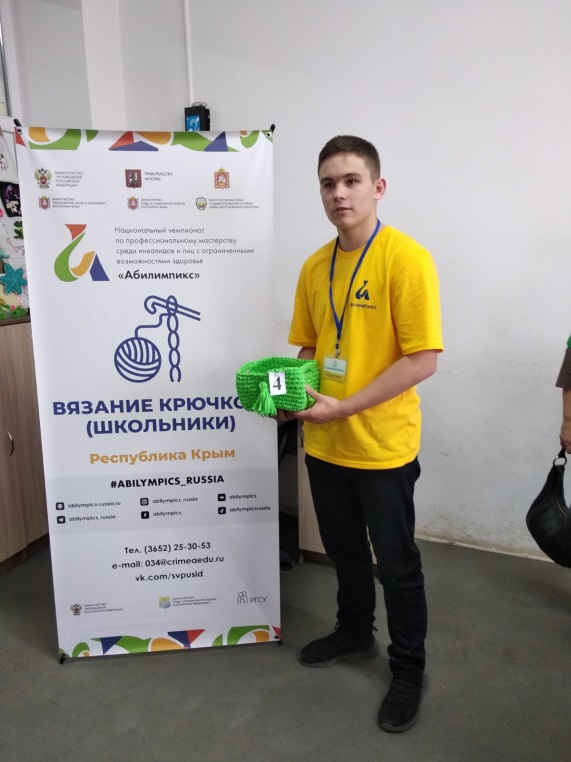 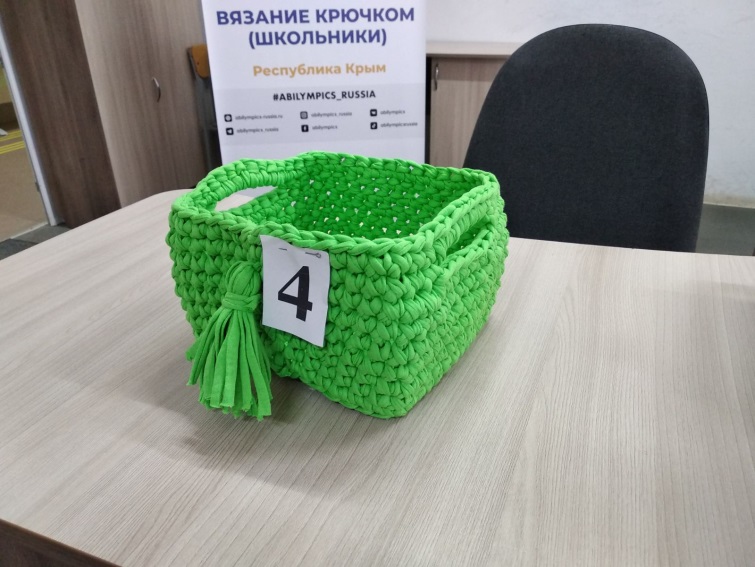 Компетенция «Швея» - изготовление блузыГаппарова Эдие – Симферопольская  школа  №47,  руководитель Нафеева Эльмира Сетмеметовна.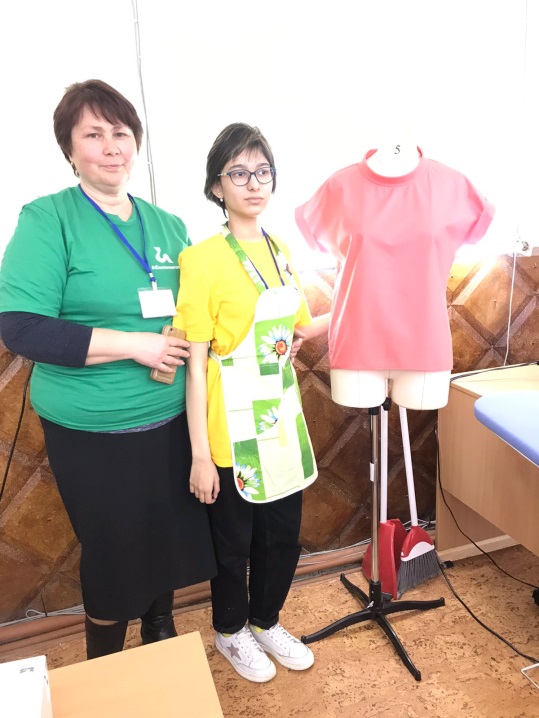 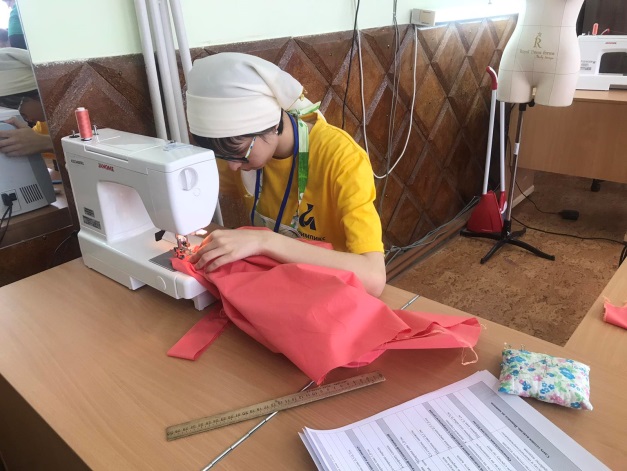 Компетенция «Портной» - изготовление платьяРажапова  Наргиза - ГБПОУ РК «Симферопольский колледж сферы обслуживания и дизайна», руководитель Дроботенко Оксана Николаевна.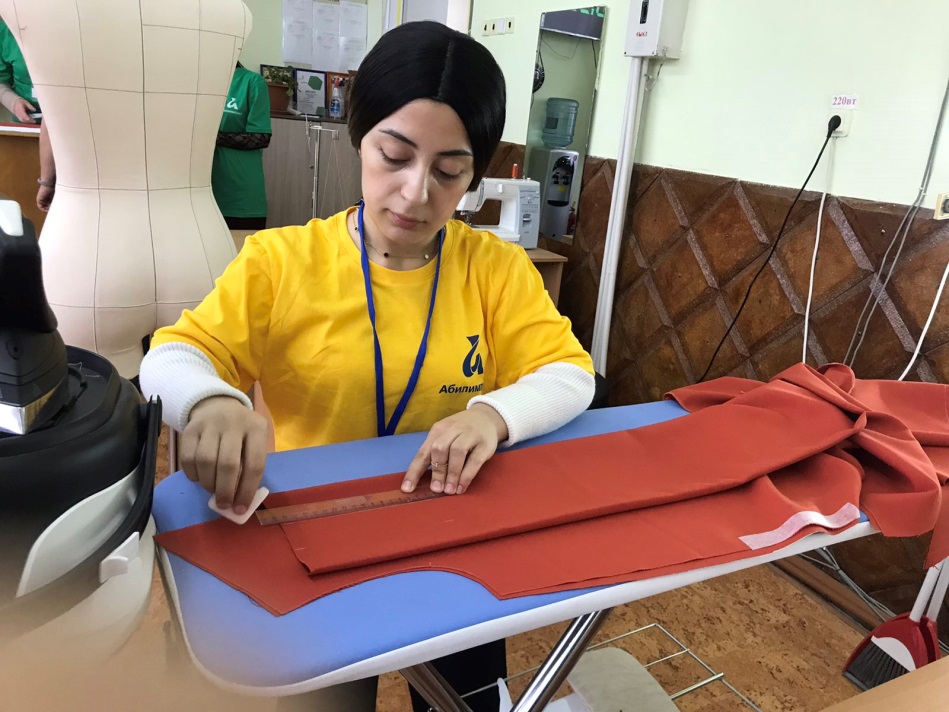 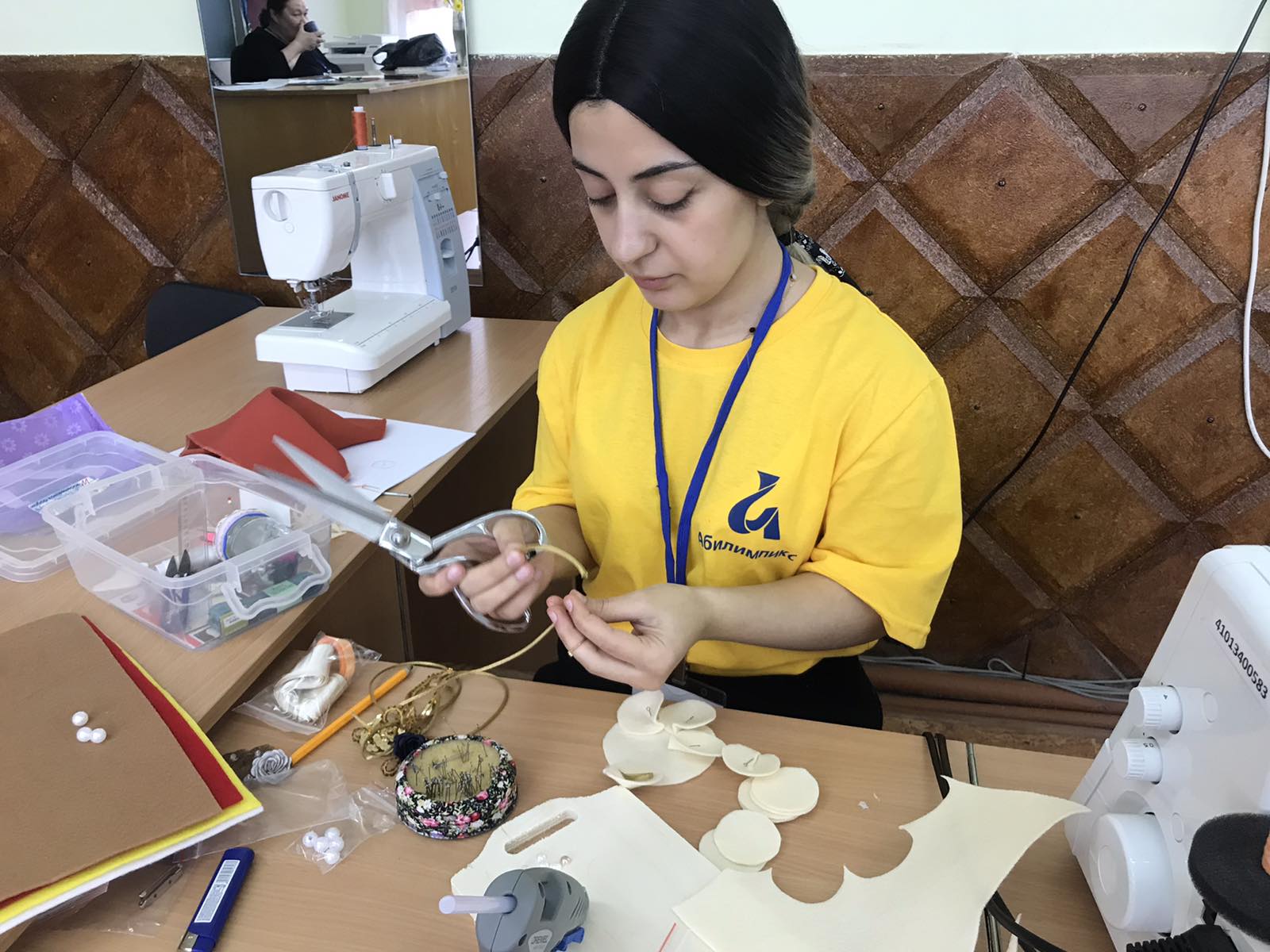 